Genomics – Reading What We Can’t See By C. Kohn, Waterford WI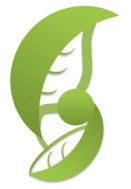 Name: 								 Hour		Date: 					Date Assignment is due:  			  Why late? 						Score: +   ✓ -
			Day of Week	Date 				If your project was late, describe why		
Directions: Use the accompanying PowerPoint (http://bit.ly/genomics-ppt) to complete this sheet. This sheet will be due upon the completion of the PowerPoint in class.  These assignments are graded on a +/√/- scale.To study DNA, scientists must first 										

														  
When taking a blood sample, scientists or doctors would use the 						 because they, like most cells,  each contain your entire genome.
The first step is to 												  
This means to put it into a machine that 								
This causes the denser, heavier portions of the blood to 							
The lighter components will 										
The work of Dr. 							  pioneered much of this kind of work. 
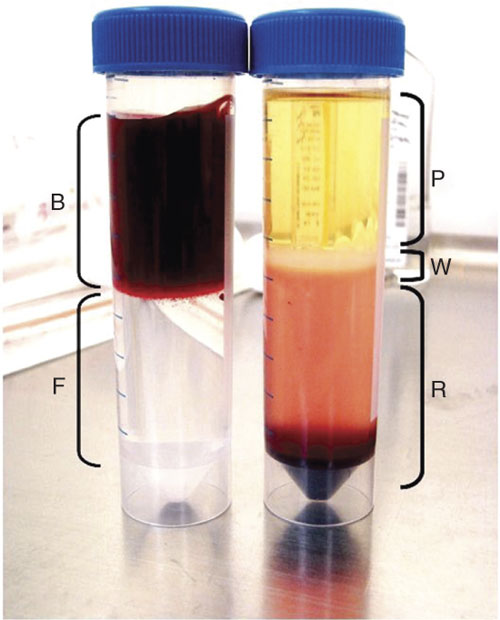 Label each of the following portions of the blood sample to the right: 

A.

B.

C.
After centrifuging and removing the white blood cells, they are 			
The sample is then 					 again to separate the 

					  from the rest of the cell.
Next, we have to break open the 				  to get to the 		
The nuclei can be broken open using a mild 				  like 				
Special enzymes are added to 											
After the ‘cleaning’ process is done, 					  is added 
DNA is not 				  in alcohol, so it 			and 		to the topWrite the six steps of DNA isolation below:
The 						  is what we use if we want to 					

														  
The Sanger Method works by 											

														  
Each copied strand of 		 is 			 coded.
This 			 is determined by the					.By lining up the stretches of DNA 			  to 				 we can read 

the colors and translate them into a 						 
The same gene copied many times, but each time the copying was stopped at 					 
The first step of the Sanger Method is to 									 
These chunks are created using a 									 
A restriction enzyme is sort of like a 					  scissors that only cuts DNA 

when it sees a 									 
Once we’ve cut out the gene we’re interested in, we can put it into a 						
The bacterial cell will divide, 			 its DNA and the inserted gene over and over again.
In the third step, DNA is removed from the bacterial cells and 						 
The DNA is also 					  so that it can be 				
Denatured means to become 									 
In Step 4, 				  are added to tell the polymerase where to add 				 
The primers are sort of like 								  and tell polymerase where to start
Once the DNA has been							 , we can add the 			

														  
A ddNTP is a 													
ddNTPs  are just like regular nucleotides, but with one crucial difference – 					

														  
A ddNTP will also be ‘tagged’ with a 			, and each base has a 					
Once the ddNTPs are finished, we put all of the copies of that gene into a 			  
We run 						through the gel, and the DNA will move towards the 

				end of the current (because DNA is 				charged. )
As it moves through the gel, the smaller fragments will move 				 than the large fragments 
Each gene will end with the color of the 										
A computer will then read each color and record the 								
The computer isn’t looking at just one individual nucleotide, but a collection of 					

														  
Each stretch of DNA is dyed the same color corresponding to 							

														  

A problem we face when reading DNA is that 									

														  
Introns are genes for					– they aren’t used to create 			
On the other hands, exons are genes that 									
Exons have an 									or ORF
An ORF means that 											 

													  
A computer can be programmed to look for 						 that would tell us that a gene is an intron 
If none are found, we know that the stretch of DNA is a 								
Since its completion in 2003 (2 years ahead of schedule), the Human Genome Project has found over 		 genes for human disease have been discovered
Over 				proven tests now exist for genetic diseases as a direct result 
Genomics Review Concepts – Can you answer each of the following? Rank yourself for each item: +   ✓ - To sequence DNA, what kind of cells would we normally use? +   ✓ - What does it mean to centrifuge a blood sample? +   ✓ - How do we get to the nuclei from inside of cells? What must we do to the cells?+   ✓ - How are nuclei separated from the rest of the cell? +   ✓ - How is the DNA removed from the nucleus? +   ✓ - How is the DNA separated from the rest of the cell contents? +   ✓ - What method reads DNA letter by letter?+   ✓ - What do we use to break up the DNA into manageable chunks?+   ✓ - What do we use to make copies of the DNA?+   ✓ - What does it mean to denature DNA?+   ✓ - What does a primer do for DNA?+   ✓ - Why is polymerase added to the DNA?+   ✓ - What is a ddNTP? Why is it important for this process?+   ✓ - Why is a gel needed for this process? What does it do for the DNA?+   ✓ - How does a computer determine the base sequence from the DNA in the gel? +   ✓ - What is the difference between an intron and an exon?+   ✓ - How does a scientist tell the difference between an intron and exon?+   ✓ - Why was the Human Genome Project important for science? Unit Wrap-up C. Kohn, Agricultural Sciences - Waterford WI This page is designed to help raise your grade while enabling you to develop skills you will need for after high 
school. You will need to complete every question and blank in order to receive full credit for your notes. Note: if you cannot come up with a strategy to remember a difficult concept on your own, see your instructor for help. What is a topic or concept from this unit that you found to be more challenging? Write or describe below:

														

In the space below, create a mnemonic, rhyme, analogy, or other strategy to help you remember this particular concept: 

														
What is a 2nd topic or concept from this unit that you found to be more challenging? Write or describe below:

														

In the space below, create a mnemonic, rhyme, analogy, or other strategy to help you remember this particular concept: 

														
What is a 3rd topic or concept from this unit that you found to be more challenging? Write or describe below:

														

In the space below, create a mnemonic, rhyme, analogy, or other strategy to help you remember this particular concept: 

														
Circle the most appropriate response. You will only be graded on whether or not you completed this section, so be entirely honest with yourself when completing this section. 
Circle one: I used my notes outside of class to prepare for the quiz.  		Definitely  –  Yes  –  Sort of  -  NoCircle one: I took extra notes in the margins for very difficult concepts.  	Definitely  –  Yes  –  Sort of  -  NoCircle one: I created a personal strategy for at least three difficult items.  	Definitely  –  Yes  –  Sort of  -  NoCircle one: I was very involved and actively studying during the quiz review.  	Definitely  –  Yes  –  Sort of  -  NoCircle one: I think I will be satisfied with the quiz grade I received this week.  	Definitely  –  Yes  –  Sort of  -  NoCircle one: I might need to meet with the instructor outside of class.  	Definitely  –  Yes  –  Sort of  -  No